Баландина З.И.Учитель английского языкаГБОУ Гимназия №1506г. Москва     В свете новых образовательных стандартовИзменения, происходящие в стране, ставят перед учебными заведениями принципиально новые задачи. Данная статья отражает некоторые виды особо актуального метода-деятельностного подхода по УМК «Enjoy English» в пятом классе в процессе модернизации образования.Федеральный государственный стандарт является одним из ключевых элементов модернизации изучения иностранных языков, который разработан на основе глубокого анализа и синтеза ведущих научных психолого- педагогических, культурологических, социологических теорий и концепций, а также достижений современных и перспективных тенденций на практике российского и зарубежного образования. В стандарте обеспечена преемственность с основными положениями государственного стандарта начального образования и основного общего образования, переход от "догоняющей" к "опережающей" модели развития российского образования, отказ от прямого копирования западных моделей, с учетом национальных особенностей отечественной системы образования, сохранения преемственности ступеней общего образования.                                                                        В нашей школе мы работаем по учебнику "Enjoy Еnglish" со 2 класса, автор М.З. Биболетова. Он входит в перечень пособий, которые обеспечивают системно- деятельностный подход, предполагает способы организации образовательной деятельности взаимодействия участников в достижении целей личностного и познавательного развития обучающихся. Мы стараемся максимально приблизить обучение к стандартам, по которым формируется личность, способная быстро ориентироваться, получать, использовать и создавать разнообразную информацию.                                                       Основная цель курса – это развитие коммуникативной компетентности учащихся в сочетании с языковой, речевой, социокультурной и учебно – познавательной. Ученик является активным субъектом процесса, который приобретает деятельностную направленность, что определяет современные технологии обучения, например метод проектов.                    Согласно итогам проделанной работы, мы неплохо справились с проектной деятельностью:                                                                           1) Писали письмо директору о создании программы по обмену учениками;                                                                                                        2) Попытались собственноручно создать мультфильм на английском языке (в программе movie maker). Здесь мы овладели способами поиска в пространстве сети интернет, сбора, обработки, анализа и интерпретации информации в соответствии с коммуникативными и познавательными задачами;                              3) Придумывали правила для учеников и учителей:                                - Make your students happy!                                                                              - Let us wear jeans!                                                                                              - Give only good marks!                                                                                       - Don’t give much Home Work!...                                                                 Это сформулировало умение контролировать, оценивать учебные действия, а также определять наиболее эффективные способы достижения результата.                                                                                 4) Научились писать письма друзьям по переписке о нашей школе, о том, как здесь многим интересно учиться. Это один из способов решения проблем творческого и поискового характера (по ФГОСам). Вот пример  детских проектов:                              My school  №756:                                        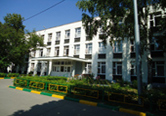  Gym: In my school there is a big gym. A lot of competitions, fun starts take place here. Pupils enter different sections.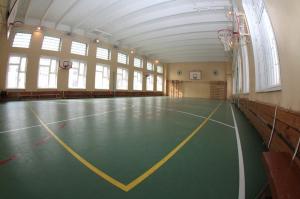                           Conference hall :   We also have a conference hall for performances , meetings , concerts.     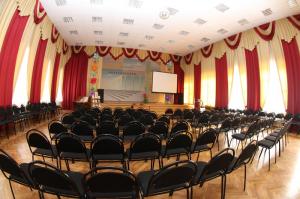 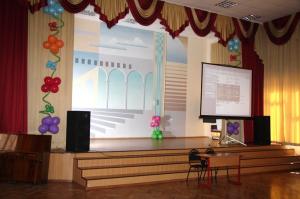 Elena Anatolyevna is our class madam. She teaches Maths.    We like her very much.
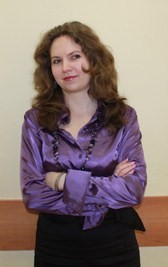                              Zoya Iosifovna is our English teacher.                                               She is good and kind. Очень интересным и продуктивным получился урок с элементами деятельностного подхода:       Конспект урока по английскому языку с использованием проектной деятельности по теме «Just for fun» в 5 классе             УМК «Enjoy English», М.З. Биболетова, Обнинск: 2014г       Тип урокаУрок решения частных задач (тренировочное занятие)Урок решения частных задач (тренировочное занятие)Урок решения частных задач (тренировочное занятие)Урок решения частных задач (тренировочное занятие)Урок решения частных задач (тренировочное занятие)Урок решения частных задач (тренировочное занятие)Урок решения частных задач (тренировочное занятие)Цель занятия данного типаСтруктура урока данного типаСтруктура урока данного типаПредметные результатыМета предметные результаты Мета предметные результаты Личностные результаты Форма работыОтработка конкретных умений, тренировка применения открытого способа действияАктуализация общего способаРефлексивный контроль и прогностическая оценкаНабор тренировочных упражнений Пооперационный контрольРефлексия отработки уменийАктуализация общего способаРефлексивный контроль и прогностическая оценкаНабор тренировочных упражнений Пооперационный контрольРефлексия отработки уменийнаучные понятиязаконы, правиласпособы предметных действийУУД (универсальные учебные действия): регулятивные (контроль, оценка, планирование, целеполагание)познавательные (анализ, синтез, сравнение, гипотеза, классификация, доказательство)коммуникативные (способы обработки информации: текст, таблица, диаграмма; способы коммуникации)УУД (универсальные учебные действия): регулятивные (контроль, оценка, планирование, целеполагание)познавательные (анализ, синтез, сравнение, гипотеза, классификация, доказательство)коммуникативные (способы обработки информации: текст, таблица, диаграмма; способы коммуникации)Общечеловеческие ценности:представленыосваиваютсяприсваиваютсяТема урока:                      «Just for fun»Форма работыЦель урока: - Отработка умений говорения и чтения с использованием пройденного материала.- Тренировка применения изученной лексики и грамматики на практике.                      Этапы урока:1.Организационный момент:- погружение в атмосферу страны  - создание условий для проявления познавательной активности( на экране видео « A boat tour on the Thames»):- Today we are going to have a bout tour on the Thames to visit some interesting sights.In end of the lesson we’ll make posters with sights of London in groups and choose the best guide                      Этапы урока:1.Организационный момент:- погружение в атмосферу страны  - создание условий для проявления познавательной активности( на экране видео « A boat tour on the Thames»):- Today we are going to have a bout tour on the Thames to visit some interesting sights.In end of the lesson we’ll make posters with sights of London in groups and choose the best guideВнимание, внимательный слушательВнимание,творчество.Память, внимание, корректное предъявление ошибок.Внимание.ВниманиеПамять, внимание, распределение ролей в группеУ→ уу→ уу→ уИнд.у→ классУ→ уПарнаяУ→ уИндивид.у→ уу - у. У→ уВзаимная проверкау → у (Пары)У→ уу→ уу→ у→уИндивид.Индивид.2. Речевая разминка. Развитие фонетических навыков. Стр.110, №76 (Give your examples).2. Речевая разминка. Развитие фонетических навыков. Стр.110, №76 (Give your examples).Фонемы:                  [i:],[ai],[u]… 	Внимание, внимательный слушательВнимание,творчество.Память, внимание, корректное предъявление ошибок.Внимание.ВниманиеПамять, внимание, распределение ролей в группеУ→ уу→ уу→ уИнд.у→ классУ→ уПарнаяУ→ уИндивид.у→ уу - у. У→ уВзаимная проверкау → у (Пары)У→ уу→ уу→ у→уИндивид.Индивид. 3. Let`s revise the sights. Match:    - Westminster                  Abbey     - Big                                 Bridge                      - Tower                             Ben… 4.  а) Развитие умений аудирования: услышать, записать конкретную информацию б) разыграть ситуацию в парах (на доске опорные фразы).5. Проверка Д.З.: сост. сообщения по плану(опоры на доске);  try to comment the video:  - What is the name of the place?  - When is it founded?  - Where is it situated?  - What can you see here?  - Is it worth visiting?6. Обобщение формообразования и употребление глаголов в Past Simple                 (карточки с неправильными глаголами: учитель показывает 3 форму - ученики называют 1 и 2) 7. Проверка лексических умений. Чтение фраз по цепочке, составленных в парах. Example:    My dreams came true yesterday…                                            8. Развитие умения прогнозировать по картинке (на доске цветок с дотопримечательностями. Угадывая названия  на лепестках и открывая их, дети читают слово «EYE»).-Can you guess what new place we are going to visit?-Under the flower we have letters that give us the name of the place( London Eye)/9. а)  №78. Развитие умений и навыков в чтении про себя и понимать содержание текста с преобразованием глагола так, чтобы они грамматически соответствовали содержанию текста; б) На доске даны глаголы с правильными ответами, которые открываются после прочтения текста и выполнения задания письменно. Дети проверяют у одноклассников ответы и ставят оценки по критериям;в) находить в нем необходимую информацию. г) Развитие речевых умений (для подготовки создания постера):       - Is it worth visiting? Why?10.  Развитие умений пользоваться справочником Mime and  guess          - what he is doing.          - what profession it is.          - why would you like to be a…?11. Развитие умений составления описания по картинке:         What are the tourists doing? .(hot potato)12. Групповая работа. Развитие навыков монологической речи. Организация работы в группах при создании постера об одной из достопримечательностей Лондона с использованием предложенного плана (The best guide and poster).13. Рефлексия отработки умений. Обсудить с учащимися, что они научились делать (читать, описывать, писать…)Что больше всего понравилось, что было трудным?14. Оценивание.15. Домашнее задание: стр.112. №82;  стр.134.№11 3. Let`s revise the sights. Match:    - Westminster                  Abbey     - Big                                 Bridge                      - Tower                             Ben… 4.  а) Развитие умений аудирования: услышать, записать конкретную информацию б) разыграть ситуацию в парах (на доске опорные фразы).5. Проверка Д.З.: сост. сообщения по плану(опоры на доске);  try to comment the video:  - What is the name of the place?  - When is it founded?  - Where is it situated?  - What can you see here?  - Is it worth visiting?6. Обобщение формообразования и употребление глаголов в Past Simple                 (карточки с неправильными глаголами: учитель показывает 3 форму - ученики называют 1 и 2) 7. Проверка лексических умений. Чтение фраз по цепочке, составленных в парах. Example:    My dreams came true yesterday…                                            8. Развитие умения прогнозировать по картинке (на доске цветок с дотопримечательностями. Угадывая названия  на лепестках и открывая их, дети читают слово «EYE»).-Can you guess what new place we are going to visit?-Under the flower we have letters that give us the name of the place( London Eye)/9. а)  №78. Развитие умений и навыков в чтении про себя и понимать содержание текста с преобразованием глагола так, чтобы они грамматически соответствовали содержанию текста; б) На доске даны глаголы с правильными ответами, которые открываются после прочтения текста и выполнения задания письменно. Дети проверяют у одноклассников ответы и ставят оценки по критериям;в) находить в нем необходимую информацию. г) Развитие речевых умений (для подготовки создания постера):       - Is it worth visiting? Why?10.  Развитие умений пользоваться справочником Mime and  guess          - what he is doing.          - what profession it is.          - why would you like to be a…?11. Развитие умений составления описания по картинке:         What are the tourists doing? .(hot potato)12. Групповая работа. Развитие навыков монологической речи. Организация работы в группах при создании постера об одной из достопримечательностей Лондона с использованием предложенного плана (The best guide and poster).13. Рефлексия отработки умений. Обсудить с учащимися, что они научились делать (читать, описывать, писать…)Что больше всего понравилось, что было трудным?14. Оценивание.15. Домашнее задание: стр.112. №82;  стр.134.№11Страноведческая лексика.Лексический материал и страноведческие знания.Правильные и неправильные глаголы в Past Simple.Порядок слов в предложении.Глаголы в Past SimpleПоисковое чтение.Комбинирование речевого материала в зависимости от нужд общенияУмение пользоваться справочникомПрименение страноведческих знаний и разговорных навыков.Коммуникативные-  способ коммуникации-таблицаПознавательный анализПрогнозирование.Взаимный контроль.Познавательный.Контроль, взаимная оценка.Контроль.Познавательный: анализ, синтез.Самооценка, анализ, систематизация.Коммуникативные-  способ коммуникации-таблицаПознавательный анализПрогнозирование.Взаимный контроль.Познавательный.Контроль, взаимная оценка.Контроль.Познавательный: анализ, синтез.Самооценка, анализ, систематизация.Внимание, внимательный слушательВнимание,творчество.Память, внимание, корректное предъявление ошибок.Внимание.ВниманиеПамять, внимание, распределение ролей в группеУ→ уу→ уу→ уИнд.у→ классУ→ уПарнаяУ→ уИндивид.у→ уу - у. У→ уВзаимная проверкау → у (Пары)У→ уу→ уу→ у→уИндивид.Индивид.